ПРОЕКТМуниципальное образование Кондинский районХанты-Мансийского автономного округа – ЮгрыАДМИНИСТРАЦИЯ КОНДИНСКОГО РАЙОНАПОСТАНОВЛЕНИЕРуководствуясь статьей 179Бюджетного кодекса Российской Федерации, постановлением Правительства Ханты-Мансийского автономного                         округа - Югры от 05 октября 2018 года № 338-п «О государственной программе Ханты-Мансийского автономного округа - Югры «Развитие образования», решением Думы Кондинского района от 11 декабря 2018 года № 463                               «О бюджете муниципального образования Кондинский район на 2019 год и на плановый период 2020 и 2021 годов», постановлениями администрации Кондинского района от29 декабря 2016 года № 1992 «Об утверждении порядка предоставления субсидий из бюджета муниципального образования Кондинский район на оказание услуг в сфере молодежной политики немуниципальными организациями, в том числе социально ориентированными некоммерческими организациями», от 22 августа 2018 года № 1690                               «О модельной муниципальной программе Кондинского района, порядке принятия решения о разработке муниципальных программ Кондинского района, их формирования, утверждения и реализации», администрация Кондинского района постановляет:1. Внести в постановление администрации Кондинского района                       от 30 октября 2018 года № 2141 «О муниципальной программе «Молодежь Кондинского района на 2019-2025 годы и на период до 2030 года» следующие изменения:Приложение 1 к постановлению изложить в новой редакции (приложение).2. Обнародовать постановление в соответствии с решением Думы Кондинского района от 27 февраля 2017 года № 215 «Об утверждении Порядка опубликования (обнародования) муниципальных правовых актов и другой официальной информации органов местного самоуправления муниципального образования Кондинский район» и разместить на официальном сайте органов местного самоуправления Кондинского района Ханты-Мансийского автономного округа - Югры.3. Постановление вступает в силу после его обнародования. Приложение 1 к постановлению администрации района от «___» _______2019 № ___Муниципальная программа«Молодежь Кондинского района на 2019-2025 годы и на период до 2030 года»(далее - муниципальная программа)Паспорт муниципальной программыРаздел I. О стимулировании инвестиционной деятельности, развитие конкуренции и немуниципального сектора экономики1.1. Формирование благоприятного инвестиционного климата.Мероприятия, реализуемые в рамках муниципальной программы,                              не направлены на регулирование отношений в сфере предпринимательской деятельности.1.2. Улучшение конкурентной среды.Развитие конкуренции и повышение качества предоставления услуг в сфере молодежной политики осуществляется за счет предоставления субсидий немуниципальным организациям, в том числе юридическим лицам, индивидуальным предпринимателям, социально ориентированным некоммерческим организациям для оказания услуг в сфере молодежной политики, которые могут быть переданы на оказание немуниципальным организациям, в том числе социально ориентированным некоммерческим организациям.1.3. Создание благоприятных условий для ведения предпринимательской деятельности.Мероприятия в рамках муниципальной программы не предусматривают финансирование для субъектов малого и среднего предпринимательства, процедур ведения предпринимательской деятельности, обеспечение легализации самозанятых граждан.1.4. Повышение производительности труда за счет: оптимизации производственных процессов, использования инновационных подходов в деятельности; стимулирования снижения затрат на выполнение работ (оказание услуг);повышения квалификации работников молодежной политики Кондинского района;формирования культуры бережливого производства; осуществления контроля за достижением результата выполненной работы (оказанной услуги).Раздел II. Механизм реализации муниципальной программы2.1. Взаимодействие ответственного исполнителя и соисполнителей. Исполнителем муниципальной программы является отдел молодежной политики администрации Кондинского района (далее - Исполнитель), который несет ответственность за решение задач путем реализации муниципальной программы и достижение утвержденных значений целевых показателей, ответственность за реализацию, конечные результаты, целевое и эффективное использование полученных на выполнение муниципальной программы финансовых средств.2.2. Мероприятия Программы осуществляются за счет выплаты субсидий муниципальному автономному учреждению «Районный центр молодежных инициатив «Ориентир» на работу с детьми и молодежью (целевой показатель 1) и реализацию регионального проекта «Социальная активность» (целевые показатели 2, 3, 4), оформленных в соответствии с утвержденными базовыми нормативами затрат на оказание муниципальных услуг (выполнение работ) в муниципальном автономном учреждении «Районный центр молодежных инициатив «Ориентир» на 2019 год и на плановый период 2020 и 2021 годов и корректирующие коэффициенты; утвержденным муниципальным заданием муниципального автономного учреждения «Районный центр молодежных инициатив «Ориентир» на 2019 год и на плановый период 2020 и 2021 годов.2.3. Технология бережливого производства (ЛИН-технология) внедряется и осуществляется в части сокращения расходов на приобретение бумаги листовой для офисной техники в связи с автоматизацией рабочего места специалиста и организацией работы в Системе электронного документооборота «ДЕЛО». В общем объем затрат на приобретение бумаги за год, в сравнении с предыдущими годами, увеличивается за счет приобретения специализированной фотобумаги для печати грамот, сертификатов и дипломов на районные молодежные мероприятия.2.4. Принципы проектного управления. В рамках программных методов проектного управления в муниципальной программе осуществляется реализация регионального проекта «Социальная активность» (вовлечение граждан в добровольческую деятельность) портфеля проектов «Образование» (постановление Правительства Ханты-Мансийского автономного округа - Югры от 05 октября 2018 года № 338-п                                        «О государственной программе Ханты-Мансийского автономного                             округа - Югры «Развитие образования», целевой показатель № 10).2.5. Инициативное бюджетирование в муниципальной программе                          не предусмотрено.Таблица 1Целевые показатели муниципальной программы<1> Постановление Правительства Ханты-Мансийского автономного округа - Югры от 05 октября 2018 года № 338-п «О государственной программе                         Ханты-Мансийского автономного округа - Югры «Развитие образования» (Целевые показатели государственной программы в ред. постановления Правительства                    Ханты-Мансийского автономного округа - Югры от 01 февраля 2019 года № 16-п, окружной показатель № 9).Доля молодежи в возрасте от 14 до 30 лет, задействованной в мероприятиях общественных объединений (%) рассчитывается по формуле:ДО / ДМ * 100%, где: ДО - количество молодежи в возрасте от 14 до 30 лет, задействованной в мероприятиях общественных объединений (графа 8 раздела 4 формы ФСН 1-Молодежь); ДМ - общая численность молодежи Кондинского района в возрасте от 14 до 30 лет (Демография).<2> Указ Президента Российской Федерации от 07 мая 2018 года № 204 «О национальных целях и стратегических задачах развития Российской Федерации на период до 2024 года», Постановление Правительства Ханты-Мансийского автономного округа - Югры от 05 октября 2018 года № 338-п «О государственной программе Ханты-Мансийского автономного округа - Югры «Развитие образования» (Целевые показатели государственной программы в ред. постановления Правительства                    Ханты-Мансийского автономного округа - Югры от 01 февраля 2019 года № 16-п, окружной показатель № 10). Паспорт проекта «Социальная активность», Методика расчета дополнительных показателей регионального проекта (приложение № 2 к паспорту регионального проекта «Социальная активность»).Доля граждан, вовлеченных в добровольческую деятельность (%) рассчитывается по формуле:Хтвор / Хобщее * 100%, где: Хтвор - численность граждан, вовлеченных в добровольческую деятельность (ведомственная статистика);Хобщее - численность населения (демографические данные).<3>Указ Президента Российской Федерации от 07 мая 2018 года № 204 «О национальных целях и стратегических задачах развития Российской Федерации на период до 2024 года», Постановление Правительства Ханты-Мансийского автономного округа - Югры от 05 октября 2018 года № 338-п «О государственной программе Ханты-Мансийского автономного округа - Югры «Развитие образования» (Целевые показатели государственной программы в ред. постановления Правительства                    Ханты-Мансийского автономного округа - Югры от 01 февраля 2019 года № 16-п, окружной показатель № 10). Паспорт проекта «Социальная активность», Методика расчета дополнительных показателей регионального проекта (приложение № 2 к паспорту регионального проекта «Социальная активность»).,где 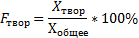  – численность молодежи, задействованной в мероприятиях по вовлечению в творческую деятельность, таких как конкурсы, смотры, фестивали, форумы по развитию творческих навыков, - численность молодежи.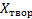 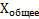 <4>Указ Президента Российской Федерации от 07 мая 2018 года № 204 «О национальных целях и стратегических задачах развития Российской Федерации на период до 2024 года», Постановление Правительства Ханты-Мансийского автономного округа - Югры от 05 октября 2018 года № 338-п «О государственной программе Ханты-Мансийского автономного округа - Югры «Развитие образования» (Целевые показатели государственной программы в ред. постановления Правительства                    Ханты-Мансийского автономного округа - Югры от 01 февраля 2019 года № 16-п, окружной показатель № 10). Паспорт проекта «Социальная активность», Методика расчета дополнительных показателей регионального проекта (приложение № 2 к паспорту регионального проекта «Социальная активность»).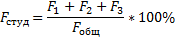 где  - количество студентов, состоящих и принимающих участие в мероприятиях Национальной лиги студенческих клубов;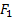  - количество студентов, посетивших площадки дискуссионного студенческого клуба «Диалог на равных»;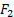  – количество пользователей, из числа студентов, зарегистрированных в мобильном приложении OnRussia.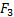  - общее количество студентов страны.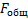 <5> Постановление Правительства Российской Федерации от 23 августа 2011 года № 713 «О предоставлении поддержки социально ориентированным некоммерческим организациям».Доля граждан, получивших услуги в негосударственных, в том числе некоммерческих, организациях, в общем числе граждан, получивших услуги в сфере молодежной политики характеризует обеспеченность населения услугами, предоставляемыми негосударственными организациями в сфере молодежной политики.Расчет показателя произведен по формуле: Кн / Ко * 100%, где:Кн - количество граждан Кондинского района получающих услуги в негосударственных организациях (коммерческих, некоммерческих);Ко - общее число граждан, получающих услуги в сфере молодежной политики.<6> Постановление Правительства Российской Федерации от 23 августа 2011 года № 713 «О предоставлении поддержки социально ориентированным некоммерческим организациям».Доля средств бюджета, выделяемых немуниципальным организациям на предоставление (выполнение) услуг (работ) в сфере молодежной политики в общем объеме средств, предусмотренных на реализацию таких услуг (работ) (%) характеризует финансовое обеспечение предоставления услуг в сфере молодежной политики негосударственными организациями.БНМ - средства бюджета, запланированные на предоставление услуг в сфере молодежной политики негосударственным организациям (коммерческим, некоммерческим);БРМ - средства бюджета, выделяемые на выполнение услуг (работ), потенциально возможных к передаче.Таблица 2Распределение финансовых ресурсов муниципальной программыТаблица 3Мероприятия, реализуемые на принципах проектного управления направленные, в том числе на исполнение национальных, федеральных (программ) Российской Федерации, региональных проектов Ханты-Мансийского автономного округа - ЮгрыТаблица 4 Сводные показатели муниципальных заданийТаблица 5Перечень возможных рисков при реализации муниципальной программы и мер по их преодолениюТаблица 6Предложения граждан по реализации национальных проектов Российской Федерации в Кондинском районе, учтенные вмуниципальной программеот «___» _______ 2019 года№___ пгт. МеждуреченскийО внесении изменений в постановление администрации Кондинского района от 30 октября 2018 года № 2141 «О муниципальной программе «Молодежь Кондинского района на 2019-2025 годы и на период до 2030 года»Глава районаА.В.ДубовикНаименование муниципальной программыМолодежь Кондинского района на 2019-2025 годы и на период до 2030 годаДата утверждения муниципальной программы (наименование и номер соответствующего нормативного правового акта)Постановление администрации Кондинского района от 30 октября 2018 года № 2141 «О муниципальной программе «Молодежь Кондинского района на 2019-2025 годы и на период до 2030 года»Ответственный исполнитель муниципальной программыОтдел молодежной политики администрации Кондинского районаСоисполнители муниципальной программы-Цель муниципальной программыПовышение эффективности реализации молодежной политики в интересах инновационного социально ориентированного развития Кондинского районаЗадачи муниципальной программыСоздание эффективной системы социализации и самореализации молодежи через организацию и проведение мероприятий творческой и инновационной направленности, гражданско-военно-патриотического воспитания, временной трудовой занятости и профориентации, развития добровольческих практикПодпрограммы и (или) основные мероприятияОсновные мероприятия:1. Работа с детьми и молодежью.2. Региональный проект «Социальная активность».3. Поддержка социально ориентированных некоммерческих организацийПортфели проектов, проекты, входящие в состав муниципальной программы, в том числе направленныена реализацию в Кондинском районе национальных проектов (программ) Российской ФедерацииПортфель проектов «Образование», региональный проект «Социальная активность»Целевые показатели муниципальной программы1. Увеличение доли молодежи в возрасте от 14 до 30 лет, задействованной в мероприятиях общественных объединений ежегодно до 19 %.2. Увеличение доли граждан, вовлеченных в добровольческую деятельность до 3 %.3. Увеличение доли молодежи, задействованной в мероприятиях по вовлечению в творческую деятельность, от общего числа молодежи в субъекте Российской Федерации до 45 %.4. Увеличение доли студентов, вовлеченных в клубное студенческое движение, от общего числа студентов субъекта Российской Федерации до 70 %.5. Сохранение доли граждан, получивших услуги в негосударственных, в том числе некоммерческих, организациях, в общем числе граждан, получивших услугив сфере молодежной политики ежегодно не менее 0,96 %.6. Увеличение доли средств бюджета, выделяемых немуниципальным организациям на предоставление (выполнение) услуг (работ) в сфере молодежной политики в общем объеме средств, предусмотренных на реализацию таких услуг (работ) до 15 %Сроки реализации муниципальной программы2019-2025 годы и на период до 2030 годаПараметры финансового обеспечениямуниципальной программыОбщий объем финансирования муниципальной программы составляет 162 046,00 тыс. рублей, в том числе:2019 год –18 631,3 тыс. рублей;2020 год - 13 037,7 тыс. рублей;2021 год - 13 037,7 тыс. рублей;2022 год - 13 037,7 тыс. рублей;2023 год - 13 037,7 тыс. рублей;2024 год - 13 037,7 тыс. рублей;2025 год - 13 037,7 тыс. рублей;2026-2030 годы - 65 188,5 тыс. рублей№ п/пНаименование целевых показателейБазовый показатель на начало реализации муниципальной программыЗначения показателя по годамЗначения показателя по годамЗначения показателя по годамЗначения показателя по годамЗначения показателя по годамЗначения показателя по годамЗначения показателя по годамЗначения показателя по годамЦелевое значение показателя на момент окончания реализации муниципальной программы№ п/пНаименование целевых показателейБазовый показатель на начало реализации муниципальной программы20192020202120222023202420252026 - 2030Целевое значение показателя на момент окончания реализации муниципальной программы123456789101112Цель муниципальной программы: Повышение эффективности реализации молодежной политики в интересах инновационного социально ориентированного развития Кондинского районаЦель муниципальной программы: Повышение эффективности реализации молодежной политики в интересах инновационного социально ориентированного развития Кондинского районаЦель муниципальной программы: Повышение эффективности реализации молодежной политики в интересах инновационного социально ориентированного развития Кондинского районаЦель муниципальной программы: Повышение эффективности реализации молодежной политики в интересах инновационного социально ориентированного развития Кондинского районаЦель муниципальной программы: Повышение эффективности реализации молодежной политики в интересах инновационного социально ориентированного развития Кондинского районаЦель муниципальной программы: Повышение эффективности реализации молодежной политики в интересах инновационного социально ориентированного развития Кондинского районаЦель муниципальной программы: Повышение эффективности реализации молодежной политики в интересах инновационного социально ориентированного развития Кондинского районаЦель муниципальной программы: Повышение эффективности реализации молодежной политики в интересах инновационного социально ориентированного развития Кондинского районаЦель муниципальной программы: Повышение эффективности реализации молодежной политики в интересах инновационного социально ориентированного развития Кондинского районаЦель муниципальной программы: Повышение эффективности реализации молодежной политики в интересах инновационного социально ориентированного развития Кондинского районаЦель муниципальной программы: Повышение эффективности реализации молодежной политики в интересах инновационного социально ориентированного развития Кондинского районаЦель муниципальной программы: Повышение эффективности реализации молодежной политики в интересах инновационного социально ориентированного развития Кондинского районаЗадача. Создание эффективной системы социализации и самореализации молодежи через организацию и проведение мероприятий творческой и инновационной направленности, гражданско-военно-патриотического воспитания, временной трудовой занятости и профориентации, развития добровольческих практикЗадача. Создание эффективной системы социализации и самореализации молодежи через организацию и проведение мероприятий творческой и инновационной направленности, гражданско-военно-патриотического воспитания, временной трудовой занятости и профориентации, развития добровольческих практикЗадача. Создание эффективной системы социализации и самореализации молодежи через организацию и проведение мероприятий творческой и инновационной направленности, гражданско-военно-патриотического воспитания, временной трудовой занятости и профориентации, развития добровольческих практикЗадача. Создание эффективной системы социализации и самореализации молодежи через организацию и проведение мероприятий творческой и инновационной направленности, гражданско-военно-патриотического воспитания, временной трудовой занятости и профориентации, развития добровольческих практикЗадача. Создание эффективной системы социализации и самореализации молодежи через организацию и проведение мероприятий творческой и инновационной направленности, гражданско-военно-патриотического воспитания, временной трудовой занятости и профориентации, развития добровольческих практикЗадача. Создание эффективной системы социализации и самореализации молодежи через организацию и проведение мероприятий творческой и инновационной направленности, гражданско-военно-патриотического воспитания, временной трудовой занятости и профориентации, развития добровольческих практикЗадача. Создание эффективной системы социализации и самореализации молодежи через организацию и проведение мероприятий творческой и инновационной направленности, гражданско-военно-патриотического воспитания, временной трудовой занятости и профориентации, развития добровольческих практикЗадача. Создание эффективной системы социализации и самореализации молодежи через организацию и проведение мероприятий творческой и инновационной направленности, гражданско-военно-патриотического воспитания, временной трудовой занятости и профориентации, развития добровольческих практикЗадача. Создание эффективной системы социализации и самореализации молодежи через организацию и проведение мероприятий творческой и инновационной направленности, гражданско-военно-патриотического воспитания, временной трудовой занятости и профориентации, развития добровольческих практикЗадача. Создание эффективной системы социализации и самореализации молодежи через организацию и проведение мероприятий творческой и инновационной направленности, гражданско-военно-патриотического воспитания, временной трудовой занятости и профориентации, развития добровольческих практикЗадача. Создание эффективной системы социализации и самореализации молодежи через организацию и проведение мероприятий творческой и инновационной направленности, гражданско-военно-патриотического воспитания, временной трудовой занятости и профориентации, развития добровольческих практикЗадача. Создание эффективной системы социализации и самореализации молодежи через организацию и проведение мероприятий творческой и инновационной направленности, гражданско-военно-патриотического воспитания, временной трудовой занятости и профориентации, развития добровольческих практик1Доля молодежи в возрасте от 14 до 30 лет, задействованной в мероприятиях общественных объединений, % <1>18,718,818,818,818,918,918,9191919 %2Доля граждан, вовлеченных в добровольческую деятельность, % <2>2,7141617181920202020 %3Доля молодежи, задействованной в мероприятиях по вовлечению в творческую деятельность, от общего числа молодежи в субъекте Российской Федерации, %<3>1030 33 36 3942 45 454545%4Доля студентов, вовлеченных в клубное студенческое движение, от общего числа студентов субъекта Российской Федерации, %<4>1220 30 40 5060 70 707070%5Доля граждан, получивших услуги в негосударственных, в том числе некоммерческих, организациях, в общем числе граждан, получивших услуги в сфере молодежной политики (%) <5>0,960,960,960,960,960,960,960,960,96ежегодно не менее 0,96 %6Доля средств бюджета, выделяемых немуниципальным организациям на предоставление (выполнение) услуг (работ) в сфере молодежной политики в общем объеме средств, предусмотренных на реализацию таких услуг (работ), % <6>0,88151515151515151515 %№п/пМероприятия муниципальной программыОтветственный исполнитель / соисполнительИсточники финансирования расходов бюджетных средств на реализацию мероприятийФинансовые затраты на реализацию (тыс. рублей)Финансовые затраты на реализацию (тыс. рублей)Финансовые затраты на реализацию (тыс. рублей)Финансовые затраты на реализацию (тыс. рублей)Финансовые затраты на реализацию (тыс. рублей)Финансовые затраты на реализацию (тыс. рублей)Финансовые затраты на реализацию (тыс. рублей)Финансовые затраты на реализацию (тыс. рублей)Финансовые затраты на реализацию (тыс. рублей)№п/пМероприятия муниципальной программыОтветственный исполнитель / соисполнительИсточники финансирования расходов бюджетных средств на реализацию мероприятийВсего20192020202120222023202420252026-2030123456789101112131Работа с детьми и молодежью (целевой показатель 1)Отдел молодежной политики администрации Кондинского районаБюджет района159836,816422,113037,713037,713037,713037,713037,713037,765188,52Региональный проект «Социальная активность» (целевой показатель 2, 3, 4)Отдел молодежной политики администрации Кондинского районаБюджет района2209,22209,20,00,00,00,00,00,00,03Поддержка социально ориентированных некоммерческих организаций(целевой показатель 5, 6)Отдел молодежной политики администрации Кондинского районаБюджет района0,00,00,00,00,00,00,0Всего по муниципальной программе162046,018631,313037,713037,713037,713037,713037,713037,765188,5№п/пНаименование портфеля проектов, проекта Наименование проекта или мероприятияНомер основного мероприятия Цели Срок реализации Источники финансирования Параметры финансового обеспечения, тыс. рублейПараметры финансового обеспечения, тыс. рублейПараметры финансового обеспечения, тыс. рублейПараметры финансового обеспечения, тыс. рублейПараметры финансового обеспечения, тыс. рублейПараметры финансового обеспечения, тыс. рублейПараметры финансового обеспечения, тыс. рублей№п/пНаименование портфеля проектов, проекта Наименование проекта или мероприятияНомер основного мероприятия Цели Срок реализации Источники финансирования всего2019 год2020 год2021 год2022 год2023 год2024 год1234567891011121314Портфели проектов, основанные на национальных и федеральных проектах Российской Федерации (участие в которых принимает Кондинский район)Портфели проектов, основанные на национальных и федеральных проектах Российской Федерации (участие в которых принимает Кондинский район)Портфели проектов, основанные на национальных и федеральных проектах Российской Федерации (участие в которых принимает Кондинский район)Портфели проектов, основанные на национальных и федеральных проектах Российской Федерации (участие в которых принимает Кондинский район)Портфели проектов, основанные на национальных и федеральных проектах Российской Федерации (участие в которых принимает Кондинский район)Портфели проектов, основанные на национальных и федеральных проектах Российской Федерации (участие в которых принимает Кондинский район)Портфели проектов, основанные на национальных и федеральных проектах Российской Федерации (участие в которых принимает Кондинский район)Портфели проектов, основанные на национальных и федеральных проектах Российской Федерации (участие в которых принимает Кондинский район)Портфели проектов, основанные на национальных и федеральных проектах Российской Федерации (участие в которых принимает Кондинский район)Портфели проектов, основанные на национальных и федеральных проектах Российской Федерации (участие в которых принимает Кондинский район)Портфели проектов, основанные на национальных и федеральных проектах Российской Федерации (участие в которых принимает Кондинский район)Портфели проектов, основанные на национальных и федеральных проектах Российской Федерации (участие в которых принимает Кондинский район)Портфели проектов, основанные на национальных и федеральных проектах Российской Федерации (участие в которых принимает Кондинский район)Портфели проектов, основанные на национальных и федеральных проектах Российской Федерации (участие в которых принимает Кондинский район)1Портфель проектов «Образование» Региональный проект «Социальная активность» (целевой показатель 2)2Согласно паспорту проекта2019-2024всего0,02209,20,00,00,00,00,01Портфель проектов «Образование» Региональный проект «Социальная активность» (целевой показатель 2)2Согласно паспорту проекта2019-2024федеральный бюджет1Портфель проектов «Образование» Региональный проект «Социальная активность» (целевой показатель 2)2Согласно паспорту проекта2019-2024бюджет автономного округа1Портфель проектов «Образование» Региональный проект «Социальная активность» (целевой показатель 2)2Согласно паспорту проекта2019-2024местный бюджет2209,21Портфель проектов «Образование» Региональный проект «Социальная активность» (целевой показатель 2)2Согласно паспорту проекта2019-2024иные источники финансированияИтогоИтогоИтогоИтогоИтоговсего0,02209,20,00,00,00,00,0ИтогоИтогоИтогоИтогоИтогофедеральный бюджетИтогоИтогоИтогоИтогоИтогобюджет автономного округаИтогоИтогоИтогоИтогоИтогоместный бюджет2209,2ИтогоИтогоИтогоИтогоИтогоиные источники финансирования№п/пНаименование муниципальных услуг (работ)Наименование показателя объема (единицы измерения) муниципальных услуг (работ)Значения показателя по годамЗначения показателя по годамЗначения показателя по годамЗначение показателя на момент окончания реализации муниципальной программы№п/пНаименование муниципальных услуг (работ)Наименование показателя объема (единицы измерения) муниципальных услуг (работ)2019 г.2020 г.2021 г.Значение показателя на момент окончания реализации муниципальной программы12345671Организация отдыха детей и молодежи (МТО, профориентация) - услугаКоличество человек3 услуги (в том числе 2204 человека)3 услуги (в том числе 2204 человека)3 услуги (в том числе 2204 человека)3 услуги (в том числе 2204 человека)2Организация досуга детей, подростков и молодежи (объединения) - работаКоличество кружков (секций)1001001001003Организация мероприятия в сфере молодежной политики, направленных на гражданское и патриотическое воспитание молодежи, воспитание толерантности в молодежной среде, формирование правовых, культурных и нравственных ценностей среди молодежи - работаКоличество мероприятий1131131131134Организация мероприятий в сфере молодежной политики, направленных на вовлечение молодежи в инновационную, предпринимательскую, добровольческую деятельность, а также на развитие гражданской активности молодежи и формирование здорового образа жизни - работаКоличество мероприятий90909090№п/пОписание рискаМеры по преодолению рисков1231Сокращение бюджетного финансирования, несистемное выделение средств на выполнение мероприятий муниципальной программыЕжегодная корректировка по результатам исполнения муниципальной программы мероприятий и объемов финансирования.Пересмотр ожидаемых показателей эффективности2Неактуальностьмуниципальной программыИнформационное, организационно-методическое и экспертно-аналитическое сопровождение проводимых мероприятий№ПредложениеНомер, наименование мероприятия (таблица 2)Наименование целевого показателя (таблица 1)Описание механизма реализации предложенияОтветственный исполнитель123451Координация и контроль работы кураторов основных направлений волонтерской (добровольческой) деятельности в Кондинском районе2. Региональный проект «Социальная активность» (целевой показатель 2)2. Доля граждан, вовлеченныхв добровольческую деятельность, % <2>Кураторами основных направлений волонтерской (добровольческой) деятельности в Кондинском районе:- ежегодно до 01 декабря предоставление планов мероприятий по курируемым направлениям;- ежеквартально до 10 числа, следующего за отчетным, предоставление отчетов по исполнению планов мероприятий по курируемым направлениям волонтерской (добровольческой) деятельности;- ежегодно на слете волонтеров Кондинского района презентация лучших практик волонтерской деятельности по своим направлениямОтдел молодежной политики администрации Кондинского района